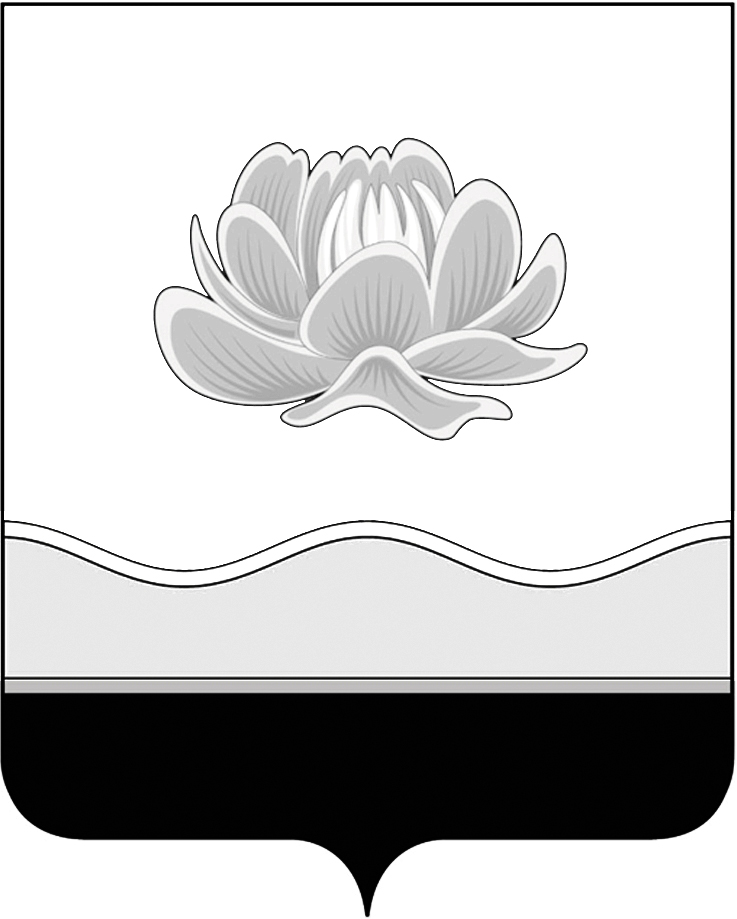 Российская ФедерацияКемеровская область Мысковский городской округСовет народных депутатов Мысковского городского округа(шестой созыв)Р Е Ш Е Н И Еот 28 августа 2019г. № 42-нО признании утратившими силу некоторых правовых актов ПринятоСоветом народных депутатовМысковского городского округа27 августа 2019 годаВ целях приведения нормативных правовых актов Совета народных депутатов Мысковского городского округа в соответствие с нормами действующего законодательства, Совет народных депутатов Мысковского городского округар е ш и л:1. Признать утратившими силу:1.1. Постановление Совета народных депутатов города Мыски от 02.11.2000 № 33 «О предоставлении льготы на приобретение угля для многодетных семей»;1.2. Постановление Совета народных депутатов города Мыски от 25.04.2002 № 4 «О внесении изменений в Постановление городского Совета народных депутатов от 25.05.2000 № 16 «О совершенствовании системы оплаты жилья и коммунальных услуг и мерах социальной защиты населения»;1.3. Решение Мысковского городского Совета народных депутатов от 20.11.2008  № 16-н «Об утверждении тарифов оплаты за оформление прав на землю службой «одно окно»;1.4. Решение Мысковского городского Совета народных депутатов от 26.04.2012  № 21-н «О внесении изменений и дополнений в перечень муниципальных услуг, предоставляемых на территории Мысковского городского округа, утвержденный решением Мысковского городского Совета народных депутатов от 13.09.2011 № 47-н»;1.5. Решение Совета народных депутатов Мысковского городского округа от 22.10.2013 № 12-н «О внесении изменений в решение Мысковского городского Совета народных депутатов от 13.09.2011 № 50-н «О предоставлении льгот приемной семье по оплате коммунальных услуг и твердого топлива»;1.6. Решение Совета народных депутатов Мысковского городского округа от  № 13-н «О внесении изменений в решение Мысковского городского Совета народных депутатов от 13.09.2011 № 52-н «О предоставлении мер социальной поддержки по оплате за жилое помещение, коммунальных услуг и твердого топлива детям-сиротам, детям, оставшимся без попечения родителей, и опекунам, совместно с ними проживающим».2. Настоящее решение направить главе Мысковского городского округа для подписания и опубликования (обнародования) в установленном порядке.3. Настоящее решение вступает в силу со дня, следующего за днем его официального опубликования (обнародования).4. Контроль за исполнением настоящего решения возложить на комитет Совета народных депутатов Мысковского городского округа по развитию местного самоуправления и безопасности (Е.А. Краснов).Председатель Совета народных депутатовМысковского городского округа                                                               А.М. КульчицкийГлава Мысковского городского округа                                                          Е.В. Тимофеев